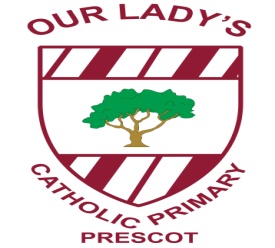 ReceptionReceptionReceptionTopicsStatutory FrameworkKnowledge, Skills and UnderstandingAUTUMNMeLearn to sing nursery rhymes and action songsMy StoriesLearn to sing nursery rhymes and action songsExploring and using media and materials: children sing songs, make music and dance, and experiment with ways of changing them. They safely use and explore a variety of materials, tools and techniques, experimenting with colour, design, texture, form and function. Being imaginative: children use what they have learnt about media and materials in original ways, thinking about uses and purposes. They represent their own ideas, thoughts and feelings through design and technology, art, music, dance, role-play and stories.Can they listen and respond to different styles of music?Can they embed foundations of the interrelated dimensions of music?Can they learn to sing or sing along with nursery rhymes and action songs?Can they improvise leading to playing classroom instruments?Can they share and perform the learning that has taken place?SPRINGEveryoneLearn to sing nursery rhymes and action songsOur WorldLearn to sing nursery rhymes and action songsExploring and using media and materials: children sing songs, make music and dance, and experiment with ways of changing them. They safely use and explore a variety of materials, tools and techniques, experimenting with colour, design, texture, form and function. Being imaginative: children use what they have learnt about media and materials in original ways, thinking about uses and purposes. They represent their own ideas, thoughts and feelings through design and technology, art, music, dance, role-play and stories.Can they listen and respond to different styles of music?Can they embed foundations of the interrelated dimensions of music?Can they learn to sing or sing along with nursery rhymes and action songs?Can they improvise leading to playing classroom instruments?Can they share and perform the learning that has taken place?SUMMERBig Bear FunkPrepares children for their musical learning in Year 1.Reflect, Rewind and ReplayConsolidates the learning that has occurred during the year. All the learning is focused around revisiting chosen nursery rhymes and/or songs, a context for the History of Music and the very beginnings of the Language of MusicExploring and using media and materials: children sing songs, make music and dance, and experiment with ways of changing them. They safely use and explore a variety of materials, tools and techniques, experimenting with colour, design, texture, form and function. Being imaginative: children use what they have learnt about media and materials in original ways, thinking about uses and purposes. They represent their own ideas, thoughts and feelings through design and technology, art, music, dance, role-play and stories.Can they listen and respond to different styles of music?Can they embed foundations of the interrelated dimensions of music?Can they learn to sing or sing along with nursery rhymes and action songs?Can they improvise leading to playing classroom instruments?Can they share and perform the learning that has taken place?Year 1Year 1Year 1TopicsNational CurriculumKnowledge, Skills and UnderstandingAUTUMNHey YouOption to make up (compose) your own rap or words to the existing rap, that could link to any topic in school, graffitti art, literacy, breakdancing or 80s Hip Hop culture in general. Historical context of musical stylesRhythm In The Way  We Walk and The  Banana RapAction songs that link to the foundations of music Pupils should be taught to:use their voices expressively and creatively by singing songs and speaking chants and rhymesplay tuned and untuned instruments musicallylisten with concentration and understanding to a range of high-quality live and recorded musicexperiment with, create, select and combine sounds using the inter-related dimensions of music.Can they enjoy moving to music by dancing, marching, being animals or pop stars?Can they learn about voices, singing notes of different pitches (high and low)?Can they learn that they can make different types of sounds with their voices?Can they learn to start and stop singing when following a leader?Can they treat instruments carefully and with respect?Can they play a tuned instrumental part with the song they perform?Can they learn to play an instrumental part that matches their musical challenge, using one of the differentiated parts (a one-note part, a simple part, medium part)?Can they listen to and follow musical instructions from a leader?Can they clap and improvise?Can they sing, play and improvise?​Can they help to create a simple melody using one, two or three notes?Can they learn how the notes of the composition can be written down and changed if necessary?Can they choose a song they have learnt from the Scheme and perform it?Can they add their ideas to the performance?Can they record the performance and say how they were feeling about it?SPRINGIn the GrooveSix different styles of music used here - Blues, Latin, Folk, Funk, Baroque, Round and RoundLatin American style of music - Countries from around the world. Film music. Historical context of musical stylesPupils should be taught to:use their voices expressively and creatively by singing songs and speaking chants and rhymesplay tuned and untuned instruments musicallylisten with concentration and understanding to a range of high-quality live and recorded musicexperiment with, create, select and combine sounds using the inter-related dimensions of music.Can they enjoy moving to music by dancing, marching, being animals or pop stars?Can they learn about voices, singing notes of different pitches (high and low)?Can they learn that they can make different types of sounds with their voices?Can they learn to start and stop singing when following a leader?Can they treat instruments carefully and with respect?Can they play a tuned instrumental part with the song they perform?Can they learn to play an instrumental part that matches their musical challenge, using one of the differentiated parts (a one-note part, a simple part, medium part)?Can they listen to and follow musical instructions from a leader?Can they clap and improvise?Can they sing, play and improvise?​Can they help to create a simple melody using one, two or three notes?Can they learn how the notes of the composition can be written down and changed if necessary?Can they choose a song they have learnt from the Scheme and perform it?Can they add their ideas to the performance?Can they record the performance and say how they were feeling about it?SUMMERYour imaginationThis is a song about using your imagination.Reflect, Rewind &  Replay Think about the history of music in context, listen to some Western Classical music and place the music from the units you have worked through, in their correct time and space. Consolidate the foundations of the language of music.Pupils should be taught to:use their voices expressively and creatively by singing songs and speaking chants and rhymesplay tuned and untuned instruments musicallylisten with concentration and understanding to a range of high-quality live and recorded musicexperiment with, create, select and combine sounds using the inter-related dimensions of music.Can they enjoy moving to music by dancing, marching, being animals or pop stars?Can they learn about voices, singing notes of different pitches (high and low)?Can they learn that they can make different types of sounds with their voices?Can they learn to start and stop singing when following a leader?Can they treat instruments carefully and with respect?Can they play a tuned instrumental part with the song they perform?Can they learn to play an instrumental part that matches their musical challenge, using one of the differentiated parts (a one-note part, a simple part, medium part)?Can they listen to and follow musical instructions from a leader?Can they clap and improvise?Can they sing, play and improvise?​Can they help to create a simple melody using one, two or three notes?Can they learn how the notes of the composition can be written down and changed if necessary?Can they choose a song they have learnt from the Scheme and perform it?Can they add their ideas to the performance?Can they record the performance and say how they were feeling about it?Year 2Year 2Year 2TopicsNational CurriculumKnowledge, Skills and UnderstandingAUTUMNHands, Feet, HeartSouth African music and Freedom Songs. Nelson Mandela as a famous and inﬂuential person in our lifetimes. Historical context of musical styles.Ho Ho HoChristmas. Literacy - Christmas vocabulary. Historical context of musical stylesPupils should be taught to:use their voices expressively and creatively by singing songs and speaking chants and rhymesplay tuned and untuned instruments musicallylisten with concentration and understanding to a range of high-quality live and recorded musicexperiment with, create, select and combine sounds using the inter-related dimensions of music.Can they enjoy moving to music by dancing, marching, being animals or pop stars?Can they learn how songs can tell a story or describe an idea?Can they learn about voices singing notes of different pitches (high and low)?Can they learn that they can make different types of sounds with their voices – they can rap (spoken word with rhythm)?Can they learn to find a comfortable singing position?Can they learn to start and stop singing when following a leader?Can they treat instruments carefully and with respect?Can they learn to play a tuned instrumental part that matches their musical challenge, using one of the differentiated parts (a one-note, simple or medium part)?Can they play the part in time with the steady pulse?Can they listen to and follow musical instructions from a leader?Can they use improvised tracks?Can they help create three simple melodies with the Units using one, three or five different notes?Can they learn how the notes of the composition can be written down and changed if necessary?Can they choose a song they have learnt from the Scheme and perform it?Can they add their ideas to the performance?Can they record the performance and say how they were feeling about it?SPRINGI Wanna Play in a BandTeamwork, working together. The Beatles. Historical context of musical styles.ZootimeAnimals, poetry and the historical context of musical styles. Pupils should be taught to:use their voices expressively and creatively by singing songs and speaking chants and rhymesplay tuned and untuned instruments musicallylisten with concentration and understanding to a range of high-quality live and recorded musicexperiment with, create, select and combine sounds using the inter-related dimensions of music.Can they enjoy moving to music by dancing, marching, being animals or pop stars?Can they learn how songs can tell a story or describe an idea?Can they learn about voices singing notes of different pitches (high and low)?Can they learn that they can make different types of sounds with their voices – they can rap (spoken word with rhythm)?Can they learn to find a comfortable singing position?Can they learn to start and stop singing when following a leader?Can they treat instruments carefully and with respect?Can they learn to play a tuned instrumental part that matches their musical challenge, using one of the differentiated parts (a one-note, simple or medium part)?Can they play the part in time with the steady pulse?Can they listen to and follow musical instructions from a leader?Can they use improvised tracks?Can they help create three simple melodies with the Units using one, three or five different notes?Can they learn how the notes of the composition can be written down and changed if necessary?Can they choose a song they have learnt from the Scheme and perform it?Can they add their ideas to the performance?Can they record the performance and say how they were feeling about it?SUMMERFriendship SongThis is a song about being friendsReflect, Rewind and ReplayThink about the history of music in context, listen to some Western Classical music and place the music from the units you have worked through, in their correct time and space. Consolidate the foundations of the language of musicPupils should be taught to:use their voices expressively and creatively by singing songs and speaking chants and rhymesplay tuned and untuned instruments musicallylisten with concentration and understanding to a range of high-quality live and recorded musicexperiment with, create, select and combine sounds using the inter-related dimensions of music.Can they enjoy moving to music by dancing, marching, being animals or pop stars?Can they learn how songs can tell a story or describe an idea?Can they learn about voices singing notes of different pitches (high and low)?Can they learn that they can make different types of sounds with their voices – they can rap (spoken word with rhythm)?Can they learn to find a comfortable singing position?Can they learn to start and stop singing when following a leader?Can they treat instruments carefully and with respect?Can they learn to play a tuned instrumental part that matches their musical challenge, using one of the differentiated parts (a one-note, simple or medium part)?Can they play the part in time with the steady pulse?Can they listen to and follow musical instructions from a leader?Can they use improvised tracks?Can they help create three simple melodies with the Units using one, three or five different notes?Can they learn how the notes of the composition can be written down and changed if necessary?Can they choose a song they have learnt from the Scheme and perform it?Can they add their ideas to the performance?Can they record the performance and say how they were feeling about it?Year 3Year 3Year 3TopicsNational CurriculumKnowledge, Skills and UnderstandingAUTUMNLet Your Spirit FlyHistorical context of musical stylesGlockenspiel 1Introduction to the language of music, theory and composition.Pupils should be taught toplay and perform in solo and ensemble contexts, using their voices and playing musical instruments with increasing accuracy, fluency, control and expressionimprovise and compose music for a range of purposes using the inter-related dimensions of musiclisten with attention to detail and recall sounds with increasing aural memoryuse and understand staff and other musical notationsappreciate and understand a wide range of high-quality live and recorded music drawn from different traditions and from great composers and musiciansdevelop an understanding of the history of music.Can they confidently identify and move to the pulse?Can they think about what the words of a song mean?Can they take it in turn to discuss how the song makes them feel?Can they listen carefully and respectfully to other people’s thoughts about the music?Can they sing in unison and in simple two-parts?Can they demonstrate a good singing posture?Can they follow a leader when singing?Can they enjoy exploring singing solo?Can they sing with awareness of being ‘in tune’?Have they got an awareness of the pulse internally when singing?Can they treat instruments carefully and with respect?Can they play any one, or all of four, differentiated parts on a tuned instrument –  a one-note, simple or medium part or the melody of the song) from  memory or using notation?Can they rehearse and perform their part within the context of the Unit song?Can they listen to and follow musical instructions from a leader?Can they improvise using instruments in the context of the song they are learning to perform?Can they help create at least one simple melody using one, three or five different notes?Can they plan and create a section of music that can be performed within the context of the unit song?Can they talk about how it was created?Can they listen to and reflect upon the developing composition and make musical decisions about pulse, rhythm, pitch, dynamics and tempo?Can they record the composition in any way appropriate that recognises the connection between sound and symbol (e.g. graphic/pictorial notation)?Can they choose what to perform and create a programme?Can they communicate the meaning of the words and clearly articulate them?Can they talk about the best place to be when performing and how to stand or sit?Can they record the performance and say how they were feeling, what they were pleased with what they would change and why?SPRINGThree Little BirdsAnimals, Jamaica, poetry and the historical context of musical stylesThe Dragon SongStorytelling, creativity, PSHE, friendship, acceptance, using your imagination.Pupils should be taught toplay and perform in solo and ensemble contexts, using their voices and playing musical instruments with increasing accuracy, fluency, control and expressionimprovise and compose music for a range of purposes using the inter-related dimensions of musiclisten with attention to detail and recall sounds with increasing aural memoryuse and understand staff and other musical notationsappreciate and understand a wide range of high-quality live and recorded music drawn from different traditions and from great composers and musiciansdevelop an understanding of the history of music.Can they confidently identify and move to the pulse?Can they think about what the words of a song mean?Can they take it in turn to discuss how the song makes them feel?Can they listen carefully and respectfully to other people’s thoughts about the music?Can they sing in unison and in simple two-parts?Can they demonstrate a good singing posture?Can they follow a leader when singing?Can they enjoy exploring singing solo?Can they sing with awareness of being ‘in tune’?Have they got an awareness of the pulse internally when singing?Can they treat instruments carefully and with respect?Can they play any one, or all of four, differentiated parts on a tuned instrument –  a one-note, simple or medium part or the melody of the song) from  memory or using notation?Can they rehearse and perform their part within the context of the Unit song?Can they listen to and follow musical instructions from a leader?Can they improvise using instruments in the context of the song they are learning to perform?Can they help create at least one simple melody using one, three or five different notes?Can they plan and create a section of music that can be performed within the context of the unit song?Can they talk about how it was created?Can they listen to and reflect upon the developing composition and make musical decisions about pulse, rhythm, pitch, dynamics and tempo?Can they record the composition in any way appropriate that recognises the connection between sound and symbol (e.g. graphic/pictorial notation)?Can they choose what to perform and create a programme?Can they communicate the meaning of the words and clearly articulate them?Can they talk about the best place to be when performing and how to stand or sit?Can they record the performance and say how they were feeling, what they were pleased with what they would change and why?SUMMERBringing Us TogetherFriendship, being kind to one another, respect, accepting everybody, peace, hope and unity.Reflect, Rewind and ReplayThink about the history of music in context, listen to some Western Classical music and place the music from the units you have worked through, in their correct time and space. Consolidate the foundations of the language of music.Pupils should be taught toplay and perform in solo and ensemble contexts, using their voices and playing musical instruments with increasing accuracy, fluency, control and expressionimprovise and compose music for a range of purposes using the inter-related dimensions of musiclisten with attention to detail and recall sounds with increasing aural memoryuse and understand staff and other musical notationsappreciate and understand a wide range of high-quality live and recorded music drawn from different traditions and from great composers and musiciansdevelop an understanding of the history of music.Can they confidently identify and move to the pulse?Can they think about what the words of a song mean?Can they take it in turn to discuss how the song makes them feel?Can they listen carefully and respectfully to other people’s thoughts about the music?Can they sing in unison and in simple two-parts?Can they demonstrate a good singing posture?Can they follow a leader when singing?Can they enjoy exploring singing solo?Can they sing with awareness of being ‘in tune’?Have they got an awareness of the pulse internally when singing?Can they treat instruments carefully and with respect?Can they play any one, or all of four, differentiated parts on a tuned instrument –  a one-note, simple or medium part or the melody of the song) from  memory or using notation?Can they rehearse and perform their part within the context of the Unit song?Can they listen to and follow musical instructions from a leader?Can they improvise using instruments in the context of the song they are learning to perform?Can they help create at least one simple melody using one, three or five different notes?Can they plan and create a section of music that can be performed within the context of the unit song?Can they talk about how it was created?Can they listen to and reflect upon the developing composition and make musical decisions about pulse, rhythm, pitch, dynamics and tempo?Can they record the composition in any way appropriate that recognises the connection between sound and symbol (e.g. graphic/pictorial notation)?Can they choose what to perform and create a programme?Can they communicate the meaning of the words and clearly articulate them?Can they talk about the best place to be when performing and how to stand or sit?Can they record the performance and say how they were feeling, what they were pleased with what they would change and why?Year 4Year 4Year 4TopicsNational CurriculumKnowledge, Skills and UnderstandingAUTUMNMamma MiaStructure of songs linked to literacy. Music and styles of the 70s and 80s, analysing performance, Sweden as a country.Glockenspiel 2Introduction to the language of music, theory and compositionPupils should be taught toplay and perform in solo and ensemble contexts, using their voices and playing musical instruments with increasing accuracy, fluency, control and expressionimprovise and compose music for a range of purposes using the inter-related dimensions of musiclisten with attention to detail and recall sounds with increasing aural memoryuse and understand staff and other musical notationsappreciate and understand a wide range of high-quality live and recorded music drawn from different traditions and from great composers and musiciansdevelop an understanding of the history of musicCan they conﬁdently   identify   and   move   to   the   pulse?Can they talk   about   the   musical   dimensions   working   together   in   the   Unit   songs,   if   the   song   gets   louder   in   the   chorus   (dynamics)?Can they talk   about   the   music and   how   it   makes   them   feel?Can they listen   carefully   and   respectfully   to   other   people’s   thoughts   about   the   music?When they talk, can they try to   use   musical   words?Can they sing   in   unison   and   in   simple   two-parts?Can they demonstrate   a   good   singing   posture?Can they follow   a   leader   when   singing?Can they enjoy   exploring   singing   solo?Can they sing   with   awareness   of   being   ‘in   tune’?Can they rejoin   the   song   if   lost?Can they listen   to   the   group   when   singing?Can they treat   instruments   carefully   and   with   respect?Can they play   any   one,   or   all   four,   diﬀerentiated   parts   on   a   tuned   instrument   –   a   one-note,   simple   or   medium   part   or   the   melody   of   the   song   from   memory   or   using   notation? Can they rehearse   and   perform   their   part   within   the   context   of   the   Unit   song?Can they listen   to   and   follow   musical   instructions   from   a   leader?Can they experience   leading   the   playing   by   making   sure   everyone   plays   in   the   playing   section   of   the   song?Can they improvise   using   instruments   in   the   context   of   a   song   they   are   learning   to   perform?Can they help   create   at   least   one   simple   melody   using   one,   three   or   all   ﬁve   diﬀerent   notes?Can they plan   and   create   a   section   of   music   that   can   be   performed   within   the   context   of   the   unit   song?Can they talk   about   how   it   was   created?Can they listen   to   and   reﬂect   upon   the   developing   composition   and   make   musical   decisions   about   pulse,   rhythm,   pitch,   dynamics   and   tempo?Can they record   the   composition   in   any   way   appropriate   that   recognises   the   connection   between sound and   symbol   (e.g. graphic/pictorial   notation)?To   choose   what   to   perform   and   create   a   programme?Can they present   a   musical   performance   designed   to   capture   the   audience?Can they communicate   the   meaning   of   the   words   and   clearly   articulate   them?Can they talk   about   the   best   place   to   be   when   performing   and   how   to   stand   or   sit?Can they record   the   performance   and   say   how   they   were   feeling,   what   they   were   pleased   with   what   they   would   change   and   why?SPRINGStop!Composition, BullyingLean On MeGospel in its historical context ie from Beethoven to slavery, Elvis to the Urban Gospel of Beyoncé and different choirs like the London Community Gospel Choir. Analysing performance.Pupils should be taught toplay and perform in solo and ensemble contexts, using their voices and playing musical instruments with increasing accuracy, fluency, control and expressionimprovise and compose music for a range of purposes using the inter-related dimensions of musiclisten with attention to detail and recall sounds with increasing aural memoryuse and understand staff and other musical notationsappreciate and understand a wide range of high-quality live and recorded music drawn from different traditions and from great composers and musiciansdevelop an understanding of the history of musicCan they conﬁdently   identify   and   move   to   the   pulse?Can they talk   about   the   musical   dimensions   working   together   in   the   Unit   songs,   if   the   song   gets   louder   in   the   chorus   (dynamics)?Can they talk   about   the   music and   how   it   makes   them   feel?Can they listen   carefully   and   respectfully   to   other   people’s   thoughts   about   the   music?When they talk, can they try to   use   musical   words?Can they sing   in   unison   and   in   simple   two-parts?Can they demonstrate   a   good   singing   posture?Can they follow   a   leader   when   singing?Can they enjoy   exploring   singing   solo?Can they sing   with   awareness   of   being   ‘in   tune’?Can they rejoin   the   song   if   lost?Can they listen   to   the   group   when   singing?Can they treat   instruments   carefully   and   with   respect?Can they play   any   one,   or   all   four,   diﬀerentiated   parts   on   a   tuned   instrument   –   a   one-note,   simple   or   medium   part   or   the   melody   of   the   song   from   memory   or   using   notation? Can they rehearse   and   perform   their   part   within   the   context   of   the   Unit   song?Can they listen   to   and   follow   musical   instructions   from   a   leader?Can they experience   leading   the   playing   by   making   sure   everyone   plays   in   the   playing   section   of   the   song?Can they improvise   using   instruments   in   the   context   of   a   song   they   are   learning   to   perform?Can they help   create   at   least   one   simple   melody   using   one,   three   or   all   ﬁve   diﬀerent   notes?Can they plan   and   create   a   section   of   music   that   can   be   performed   within   the   context   of   the   unit   song?Can they talk   about   how   it   was   created?Can they listen   to   and   reﬂect   upon   the   developing   composition   and   make   musical   decisions   about   pulse,   rhythm,   pitch,   dynamics   and   tempo?Can they record   the   composition   in   any   way   appropriate   that   recognises   the   connection   between sound and   symbol   (e.g. graphic/pictorial   notation)?To   choose   what   to   perform   and   create   a   programme?Can they present   a   musical   performance   designed   to   capture   the   audience?Can they communicate   the   meaning   of   the   words   and   clearly   articulate   them?Can they talk   about   the   best   place   to   be   when   performing   and   how   to   stand   or   sit?Can they record   the   performance   and   say   how   they   were   feeling,   what   they   were   pleased   with   what   they   would   change   and   why?SUMMERBlackbirdAll the learning in this unit is focused around one song: Blackbird by The Beatles - a song about civil rightsReflect, Rewind and ReplayOption to look at all the extension activities documents. Think about the history of music in context, listen to some Western Classical music and place the music from the units you have worked through, in their correct time and space. Consolidate the foundations of the language of music.Pupils should be taught toplay and perform in solo and ensemble contexts, using their voices and playing musical instruments with increasing accuracy, fluency, control and expressionimprovise and compose music for a range of purposes using the inter-related dimensions of musiclisten with attention to detail and recall sounds with increasing aural memoryuse and understand staff and other musical notationsappreciate and understand a wide range of high-quality live and recorded music drawn from different traditions and from great composers and musiciansdevelop an understanding of the history of musicCan they conﬁdently   identify   and   move   to   the   pulse?Can they talk   about   the   musical   dimensions   working   together   in   the   Unit   songs,   if   the   song   gets   louder   in   the   chorus   (dynamics)?Can they talk   about   the   music and   how   it   makes   them   feel?Can they listen   carefully   and   respectfully   to   other   people’s   thoughts   about   the   music?When they talk, can they try to   use   musical   words?Can they sing   in   unison   and   in   simple   two-parts?Can they demonstrate   a   good   singing   posture?Can they follow   a   leader   when   singing?Can they enjoy   exploring   singing   solo?Can they sing   with   awareness   of   being   ‘in   tune’?Can they rejoin   the   song   if   lost?Can they listen   to   the   group   when   singing?Can they treat   instruments   carefully   and   with   respect?Can they play   any   one,   or   all   four,   diﬀerentiated   parts   on   a   tuned   instrument   –   a   one-note,   simple   or   medium   part   or   the   melody   of   the   song   from   memory   or   using   notation? Can they rehearse   and   perform   their   part   within   the   context   of   the   Unit   song?Can they listen   to   and   follow   musical   instructions   from   a   leader?Can they experience   leading   the   playing   by   making   sure   everyone   plays   in   the   playing   section   of   the   song?Can they improvise   using   instruments   in   the   context   of   a   song   they   are   learning   to   perform?Can they help   create   at   least   one   simple   melody   using   one,   three   or   all   ﬁve   diﬀerent   notes?Can they plan   and   create   a   section   of   music   that   can   be   performed   within   the   context   of   the   unit   song?Can they talk   about   how   it   was   created?Can they listen   to   and   reﬂect   upon   the   developing   composition   and   make   musical   decisions   about   pulse,   rhythm,   pitch,   dynamics   and   tempo?Can they record   the   composition   in   any   way   appropriate   that   recognises   the   connection   between sound and   symbol   (e.g. graphic/pictorial   notation)?To   choose   what   to   perform   and   create   a   programme?Can they present   a   musical   performance   designed   to   capture   the   audience?Can they communicate   the   meaning   of   the   words   and   clearly   articulate   them?Can they talk   about   the   best   place   to   be   when   performing   and   how   to   stand   or   sit?Can they record   the   performance   and   say   how   they   were   feeling,   what   they   were   pleased   with   what   they   would   change   and   why?Year 5Year 5Year 5TopicsNational CurriculumKnowledge, Skills and UnderstandingAUTUMNLivin’ on a Prayer!How Rock music developed from the Beatles onwards. Analysing performance.Classroom Jazz 1History of music - Jazz in its historical context.Pupils should be taught toplay and perform in solo and ensemble contexts, using their voices and playing musical instruments with increasing accuracy, fluency, control and expressionimprovise and compose music for a range of purposes using the inter-related dimensions of musiclisten with attention to detail and recall sounds with increasing aural memoryuse and understand staff and other musical notationsappreciate and understand a wide range of high-quality live and recorded music drawn from different traditions and from great composers and musiciansdevelop an understanding of the history of musicCan they identify and move to the pulse with ease?Can they think about the message of songs?Can they compare two songs in the same style, talking about what stands out musically in each of them, their similarities and differences?Can they listen carefully and respectfully to other people’s thoughts about the music?When they talk, can they try to use musical words?Can they talk about the musical dimensions working together in the Unit songs?Can they talk about the music and how it makes you feel?Can they sing in unison and to sing backing vocals?Can they enjoy exploring singing solo?Can they listen to the group when singing?Can they demonstrate a good singing posture?Can they follow a leader when singing?Can they experience rapping and solo singing?Can they listen to each other and be aware of how they fit into the group? Can they sing with awareness of being ‘in tune’?Can they play a musical instrument with the correct technique within the context of the Unit song?Can they select and learn an instrumental part that matches their musical challenge, using one of the differentiated parts – a one-note, simple or medium part or the melody of the song from memory or using notation?Can they rehearse and perform their part within the context of the Unit song?Can they listen to and follow musical instructions from a leader?Can they lead a rehearsal session?Can they improvise using instruments in the context of a song to be performed?Can they improvise with a feeling for the style of Bossa Nova and Swing using the notes D, E, G, A + B (pentatonic scale/a five-note pattern)?Can they create simple melodies using up to five different notes and simple rhythms that work musically with the style of the Unit song? Can they explain the keynote or home note and the structure of the melody?Can they listen to and reflect upon the developing composition and make musical decisions about how the melody connects with the song?Can they record the composition in any way appropriate that recognises the connection between sound and symbol (e.g. graphic/pictorial notation)?Can they choose what to perform and create a programme?Can they communicate the meaning of the words and clearly articulate them?Can they talk about the venue and how to use it to best effect?Can they record the performance and compare it to a previous performance?Can they discuss and talk musically about it – “What went well?” and “It would have been even better if...?SPRINGMake You Feel My LoveHistorical context for balladsThe Fresh Prince of Bel-AirOption to make up (compose) own rap or words to the existing rap, that could link to any topic in school, graffiti art, literacy, breakdancing and 80s Hip Hop culture in general. Historical context of musical stylesPupils should be taught toplay and perform in solo and ensemble contexts, using their voices and playing musical instruments with increasing accuracy, fluency, control and expressionimprovise and compose music for a range of purposes using the inter-related dimensions of musiclisten with attention to detail and recall sounds with increasing aural memoryuse and understand staff and other musical notationsappreciate and understand a wide range of high-quality live and recorded music drawn from different traditions and from great composers and musiciansdevelop an understanding of the history of musicCan they identify and move to the pulse with ease?Can they think about the message of songs?Can they compare two songs in the same style, talking about what stands out musically in each of them, their similarities and differences?Can they listen carefully and respectfully to other people’s thoughts about the music?When they talk, can they try to use musical words?Can they talk about the musical dimensions working together in the Unit songs?Can they talk about the music and how it makes you feel?Can they sing in unison and to sing backing vocals?Can they enjoy exploring singing solo?Can they listen to the group when singing?Can they demonstrate a good singing posture?Can they follow a leader when singing?Can they experience rapping and solo singing?Can they listen to each other and be aware of how they fit into the group? Can they sing with awareness of being ‘in tune’?Can they play a musical instrument with the correct technique within the context of the Unit song?Can they select and learn an instrumental part that matches their musical challenge, using one of the differentiated parts – a one-note, simple or medium part or the melody of the song from memory or using notation?Can they rehearse and perform their part within the context of the Unit song?Can they listen to and follow musical instructions from a leader?Can they lead a rehearsal session?Can they improvise using instruments in the context of a song to be performed?Can they improvise with a feeling for the style of Bossa Nova and Swing using the notes D, E, G, A + B (pentatonic scale/a five-note pattern)?Can they create simple melodies using up to five different notes and simple rhythms that work musically with the style of the Unit song? Can they explain the keynote or home note and the structure of the melody?Can they listen to and reflect upon the developing composition and make musical decisions about how the melody connects with the song?Can they record the composition in any way appropriate that recognises the connection between sound and symbol (e.g. graphic/pictorial notation)?Can they choose what to perform and create a programme?Can they communicate the meaning of the words and clearly articulate them?Can they talk about the venue and how to use it to best effect?Can they record the performance and compare it to a previous performance?Can they discuss and talk musically about it – “What went well?” and “It would have been even better if...?SUMMERDancing in the StreetThe history of Motown and its importance in the development of Popular music. Civil rights.Reflect, Rewind and ReplayThink about the history of music in context, listen to some Western Classical music and place the music from the units you have worked through, in their correct time and space. Consolidate the foundations of the language of music.Pupils should be taught toplay and perform in solo and ensemble contexts, using their voices and playing musical instruments with increasing accuracy, fluency, control and expressionimprovise and compose music for a range of purposes using the inter-related dimensions of musiclisten with attention to detail and recall sounds with increasing aural memoryuse and understand staff and other musical notationsappreciate and understand a wide range of high-quality live and recorded music drawn from different traditions and from great composers and musiciansdevelop an understanding of the history of musicCan they identify and move to the pulse with ease?Can they think about the message of songs?Can they compare two songs in the same style, talking about what stands out musically in each of them, their similarities and differences?Can they listen carefully and respectfully to other people’s thoughts about the music?When they talk, can they try to use musical words?Can they talk about the musical dimensions working together in the Unit songs?Can they talk about the music and how it makes you feel?Can they sing in unison and to sing backing vocals?Can they enjoy exploring singing solo?Can they listen to the group when singing?Can they demonstrate a good singing posture?Can they follow a leader when singing?Can they experience rapping and solo singing?Can they listen to each other and be aware of how they fit into the group? Can they sing with awareness of being ‘in tune’?Can they play a musical instrument with the correct technique within the context of the Unit song?Can they select and learn an instrumental part that matches their musical challenge, using one of the differentiated parts – a one-note, simple or medium part or the melody of the song from memory or using notation?Can they rehearse and perform their part within the context of the Unit song?Can they listen to and follow musical instructions from a leader?Can they lead a rehearsal session?Can they improvise using instruments in the context of a song to be performed?Can they improvise with a feeling for the style of Bossa Nova and Swing using the notes D, E, G, A + B (pentatonic scale/a five-note pattern)?Can they create simple melodies using up to five different notes and simple rhythms that work musically with the style of the Unit song? Can they explain the keynote or home note and the structure of the melody?Can they listen to and reflect upon the developing composition and make musical decisions about how the melody connects with the song?Can they record the composition in any way appropriate that recognises the connection between sound and symbol (e.g. graphic/pictorial notation)?Can they choose what to perform and create a programme?Can they communicate the meaning of the words and clearly articulate them?Can they talk about the venue and how to use it to best effect?Can they record the performance and compare it to a previous performance?Can they discuss and talk musically about it – “What went well?” and “It would have been even better if...?Year 6Year 6Year 6TopicsNational CurriculumKnowledge, Skills and UnderstandingAUTUMNHappyWhat makes us happy? Video/project with musical examples.Classroom Jazz 2History of music - Jazz in its historical context.Pupils should be taught toplay and perform in solo and ensemble contexts, using their voices and playing musical instruments with increasing accuracy, fluency, control and expressionimprovise and compose music for a range of purposes using the inter-related dimensions of musiclisten with attention to detail and recall sounds with increasing aural memoryuse and understand staff and other musical notationsappreciate and understand a wide range of high-quality live and recorded music drawn from different traditions and from great composers and musiciansdevelop an understanding of the history of musicCan they identify   and   move   to   the   pulse   with   ease?Can they think   about   the   message   of   songs?Can they compare   two   songs   in   the   same   style,   talking   about   what   stands   out   musically   in   each   of   them,   their   similarities   and   differences?Can they listen   carefully   and   respectfully   to   other   people’s   thoughts   about   the   music?Can they use   musical   words   when   talking   about   the   songs?Can they talk   about   the   musical   dimensions   working   together   in   the   Unit   songs?Can they talk   about   the   music   and   how   it   makes   you   feel,   using   musical   language   to   describe   the   music?Can they sing   in   unison   and   to   sing   backing   vocals?Can they demonstrate   a   good   singing   posture?Can they follow   a   leader   when   singing?Can they experience   rapping   and   solo   singing?Can they listen   to   each   other   and   be   aware   of   how   you   fit   into   the   group?Can they sing   with   awareness   of   being   ‘in   tune’?Can they play   a   musical   instrument   with   the   correct   technique   within   the   context   of   the   Unit   song?Can they select   and   learn   an   instrumental   part   that   matches   their   musical   challenge,   using   one   of   the   differentiated   parts   –   a   one-note,   simple   or   medium   part   or   the   melody   of   the   song   from   memory   or   using   notation?Can they rehearse   and   perform   their   part   within   the   context   of   the   Unit   song?Can they listen   to   and   follow   musical   instructions   from   a   leader?Can they lead   a   rehearsal   session?Can they improvise   using   instruments   in   the   context   of   a   song   to   be   performed?Can they create   simple   melodies   using   up   to   five   different   notes   and   simple   rhythms   that   work   musically   with   the   style   of   the   Unit   song?Can they explain   the   keynote   or   home   note   and   the   structure   of   the   melody?Can they listen   to   and   reflect   upon   the   developing   composition   and   make   musical   decisions   about   how   the   melody   connects   with   the   song?Can they record   the   composition   in   any   way   appropriate   that   recognises   the connection between sound and   symbol   (e.g. graphic/pictorial   notation)?Can they choose   what   to   perform   and   create   a   programme?Can they communicate   the   meaning   of   the   words   and   clearly   articulate   them?Can they talk   about   the   venue   and   how   to   use   it   to   best   effect?Can they record   the   performance   and   compare   it   to   a   previous   performance?Can they discuss   and   talk   musically   about   it   –   “What   went   well?” and “It   would   have   been   even   better   if...?”SPRINGA New Year CarolThe historical context of Gospel music and Bhangra.You’ve Got a FriendCelebrating the role of woman in the music industry.Pupils should be taught toplay and perform in solo and ensemble contexts, using their voices and playing musical instruments with increasing accuracy, fluency, control and expressionimprovise and compose music for a range of purposes using the inter-related dimensions of musiclisten with attention to detail and recall sounds with increasing aural memoryuse and understand staff and other musical notationsappreciate and understand a wide range of high-quality live and recorded music drawn from different traditions and from great composers and musiciansdevelop an understanding of the history of musicCan they identify   and   move   to   the   pulse   with   ease?Can they think   about   the   message   of   songs?Can they compare   two   songs   in   the   same   style,   talking   about   what   stands   out   musically   in   each   of   them,   their   similarities   and   differences?Can they listen   carefully   and   respectfully   to   other   people’s   thoughts   about   the   music?Can they use   musical   words   when   talking   about   the   songs?Can they talk   about   the   musical   dimensions   working   together   in   the   Unit   songs?Can they talk   about   the   music   and   how   it   makes   you   feel,   using   musical   language   to   describe   the   music?Can they sing   in   unison   and   to   sing   backing   vocals?Can they demonstrate   a   good   singing   posture?Can they follow   a   leader   when   singing?Can they experience   rapping   and   solo   singing?Can they listen   to   each   other   and   be   aware   of   how   you   fit   into   the   group?Can they sing   with   awareness   of   being   ‘in   tune’?Can they play   a   musical   instrument   with   the   correct   technique   within   the   context   of   the   Unit   song?Can they select   and   learn   an   instrumental   part   that   matches   their   musical   challenge,   using   one   of   the   differentiated   parts   –   a   one-note,   simple   or   medium   part   or   the   melody   of   the   song   from   memory   or   using   notation?Can they rehearse   and   perform   their   part   within   the   context   of   the   Unit   song?Can they listen   to   and   follow   musical   instructions   from   a   leader?Can they lead   a   rehearsal   session?Can they improvise   using   instruments   in   the   context   of   a   song   to   be   performed?Can they create   simple   melodies   using   up   to   five   different   notes   and   simple   rhythms   that   work   musically   with   the   style   of   the   Unit   song?Can they explain   the   keynote   or   home   note   and   the   structure   of   the   melody?Can they listen   to   and   reflect   upon   the   developing   composition   and   make   musical   decisions   about   how   the   melody   connects   with   the   song?Can they record   the   composition   in   any   way   appropriate   that   recognises   the connection between sound and   symbol   (e.g. graphic/pictorial   notation)?Can they choose   what   to   perform   and   create   a   programme?Can they communicate   the   meaning   of   the   words   and   clearly   articulate   them?Can they talk   about   the   venue   and   how   to   use   it   to   best   effect?Can they record   the   performance   and   compare   it   to   a   previous   performance?Can they discuss   and   talk   musically   about   it   –   “What   went   well?” and “It   would   have   been   even   better   if...?”SUMMERMusic and MeImportance as a female composer in the world of popular musicReflect, Rewind and ReplayThink about the history of music in context, listen to some Western Classical music and place the music from the units you have worked through, in their correct time and space. Consolidate the foundations of the language of music.Pupils should be taught toplay and perform in solo and ensemble contexts, using their voices and playing musical instruments with increasing accuracy, fluency, control and expressionimprovise and compose music for a range of purposes using the inter-related dimensions of musiclisten with attention to detail and recall sounds with increasing aural memoryuse and understand staff and other musical notationsappreciate and understand a wide range of high-quality live and recorded music drawn from different traditions and from great composers and musiciansdevelop an understanding of the history of musicCan they identify   and   move   to   the   pulse   with   ease?Can they think   about   the   message   of   songs?Can they compare   two   songs   in   the   same   style,   talking   about   what   stands   out   musically   in   each   of   them,   their   similarities   and   differences?Can they listen   carefully   and   respectfully   to   other   people’s   thoughts   about   the   music?Can they use   musical   words   when   talking   about   the   songs?Can they talk   about   the   musical   dimensions   working   together   in   the   Unit   songs?Can they talk   about   the   music   and   how   it   makes   you   feel,   using   musical   language   to   describe   the   music?Can they sing   in   unison   and   to   sing   backing   vocals?Can they demonstrate   a   good   singing   posture?Can they follow   a   leader   when   singing?Can they experience   rapping   and   solo   singing?Can they listen   to   each   other   and   be   aware   of   how   you   fit   into   the   group?Can they sing   with   awareness   of   being   ‘in   tune’?Can they play   a   musical   instrument   with   the   correct   technique   within   the   context   of   the   Unit   song?Can they select   and   learn   an   instrumental   part   that   matches   their   musical   challenge,   using   one   of   the   differentiated   parts   –   a   one-note,   simple   or   medium   part   or   the   melody   of   the   song   from   memory   or   using   notation?Can they rehearse   and   perform   their   part   within   the   context   of   the   Unit   song?Can they listen   to   and   follow   musical   instructions   from   a   leader?Can they lead   a   rehearsal   session?Can they improvise   using   instruments   in   the   context   of   a   song   to   be   performed?Can they create   simple   melodies   using   up   to   five   different   notes   and   simple   rhythms   that   work   musically   with   the   style   of   the   Unit   song?Can they explain   the   keynote   or   home   note   and   the   structure   of   the   melody?Can they listen   to   and   reflect   upon   the   developing   composition   and   make   musical   decisions   about   how   the   melody   connects   with   the   song?Can they record   the   composition   in   any   way   appropriate   that   recognises   the connection between sound and   symbol   (e.g. graphic/pictorial   notation)?Can they choose   what   to   perform   and   create   a   programme?Can they communicate   the   meaning   of   the   words   and   clearly   articulate   them?Can they talk   about   the   venue   and   how   to   use   it   to   best   effect?Can they record   the   performance   and   compare   it   to   a   previous   performance?Can they discuss   and   talk   musically   about   it   –   “What   went   well?” and “It   would   have   been   even   better   if...?”